福寿グループ（１４園）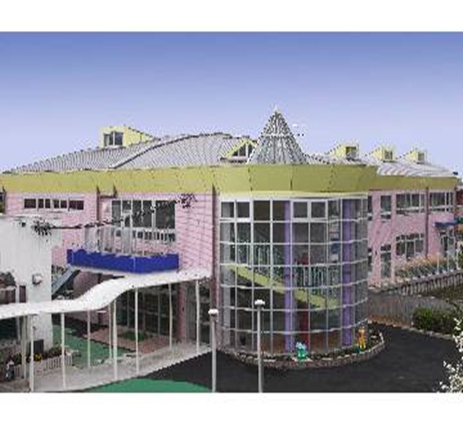 リクルートツアーＲ２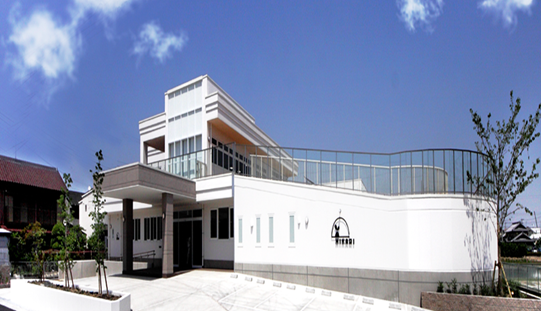 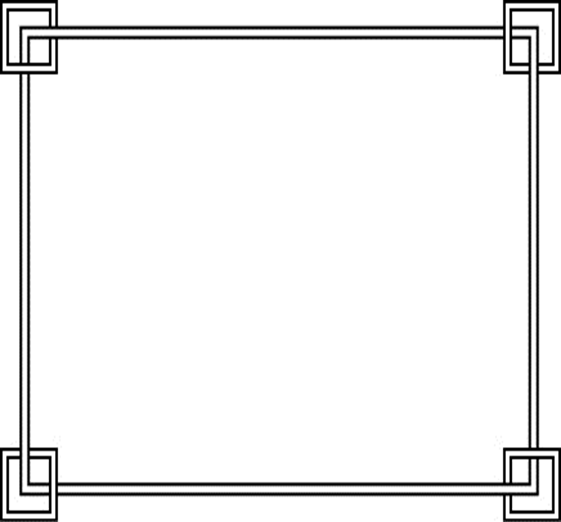 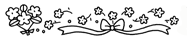 